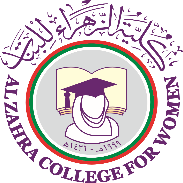 كلية الزهراء للبنات قسم التدريب والتوجيه الوظيفي ومتابعة الخريجات.التاريخ :إستمارة تدريب طالبة منتظمة  – العام الدراسي ملاحظات مشرف المادة العلمية للتدريب :-          توقيعه:ملاحظات رئيس القسم المسؤل :-          توقيعه:ملاحظة : أتعهد أنا الطالبة الموقعه أدناه بالألتزام بالبرنامج التدريبي الموضوع من قبل المؤسسة التي سأتدرب فيها، وأن أتحمل كافة مصاريف النقل من وإلى مؤسسة التدريب دون تحمل الكلية أية أعباء مالية بهذا الخصوص .توقيع الطالبة : أسم الطالبةالرقم الجامعيالتخصص العلميبكالوريوسدبلومالفصل الدراسيرقم هاتف الطالبةجهة التدريبنوع الؤسسة المدربةحكوميخاصنوع التدريب المطلوبساعات معتمدة ( مادة علمية )(         )تدريب حــر(      )